Тема: Велика буква в іменах людей та кличках тварин.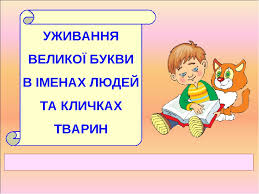 Казка про Велику Буквуhttps://www.youtube.com/watch?v=KOGy3TP4PZs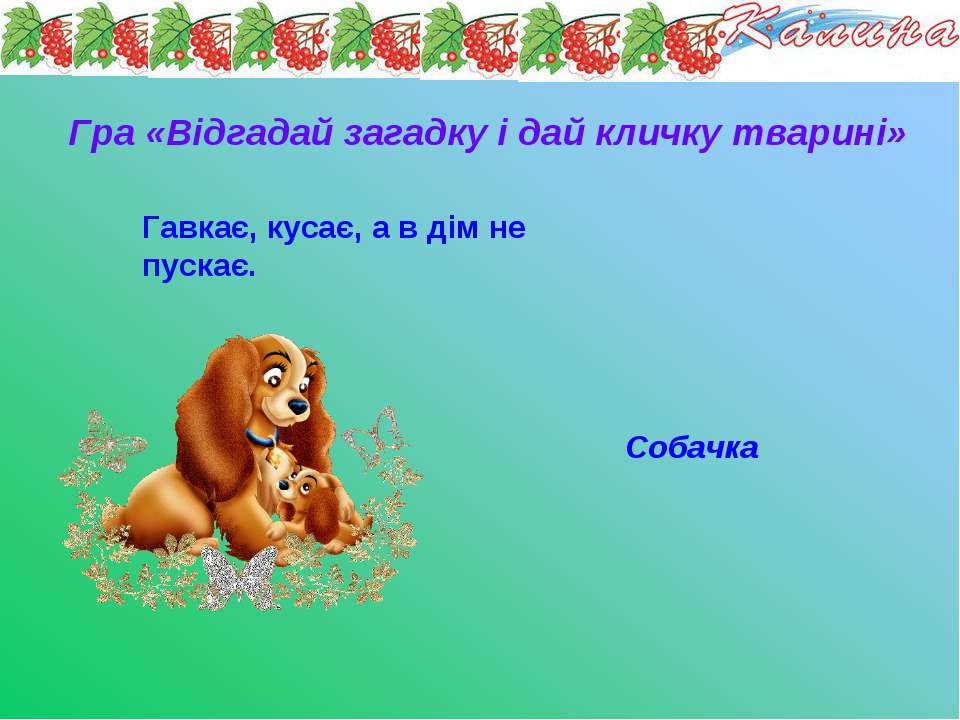 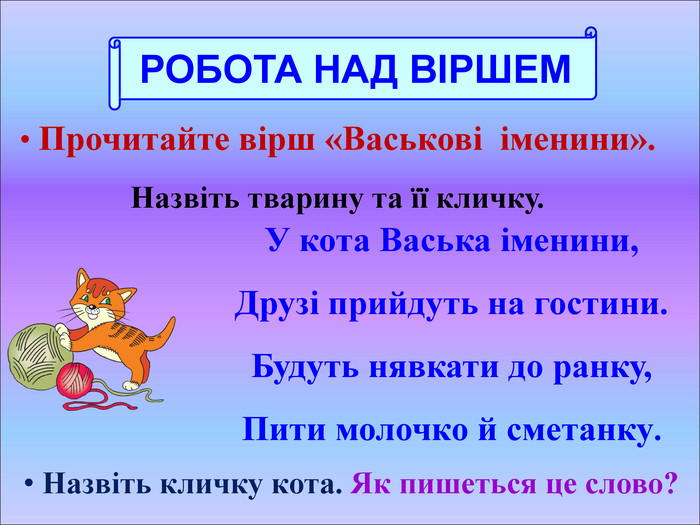 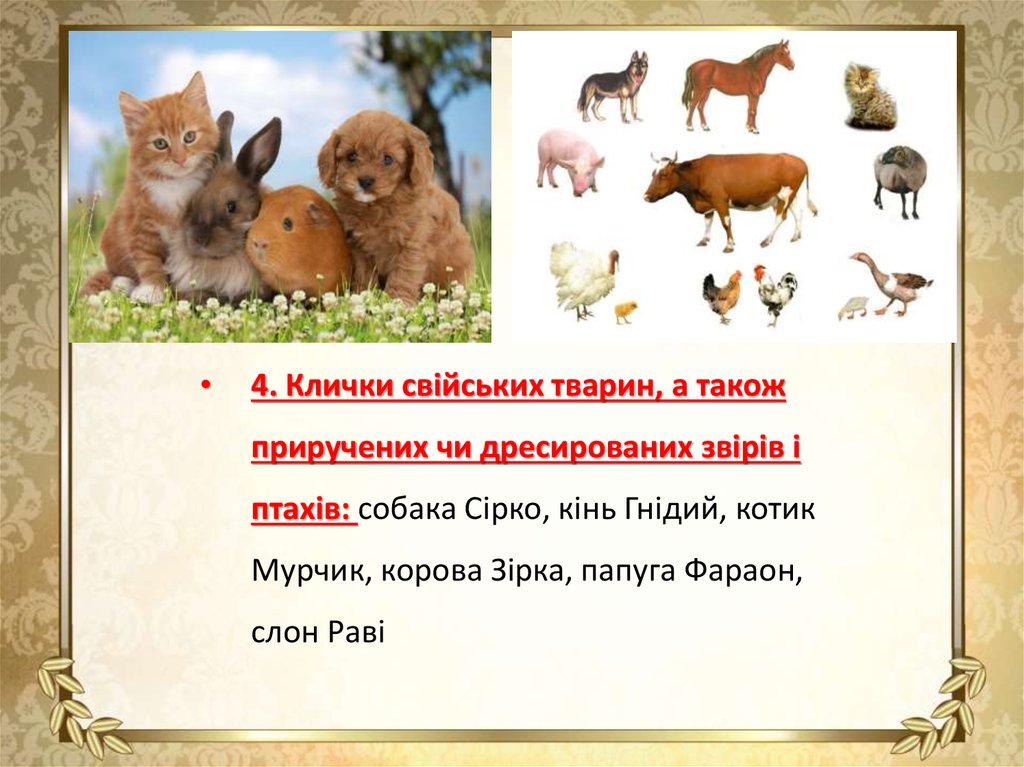 Правопис власних назвhttps://www.youtube.com/watch?v=FXU0RIDAPuY&feature=youtu.be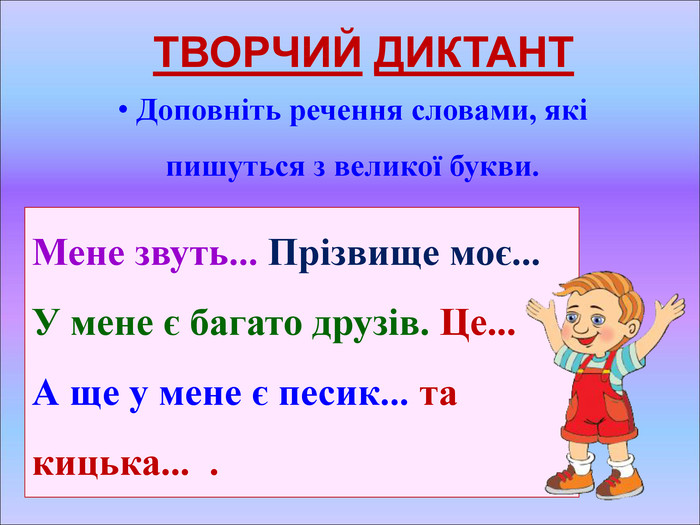 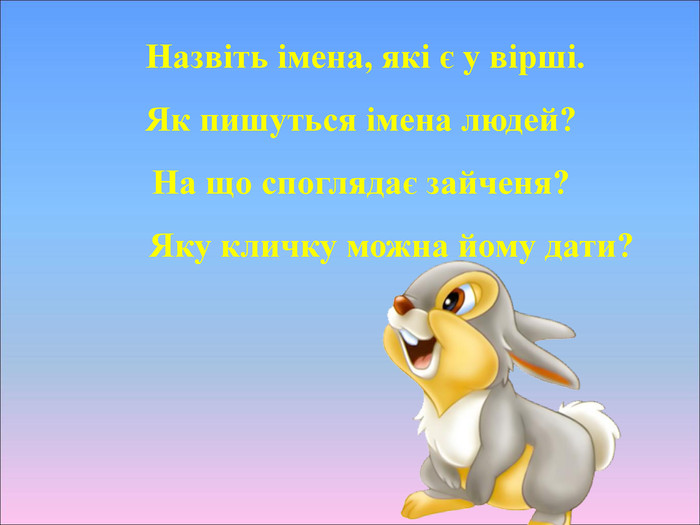 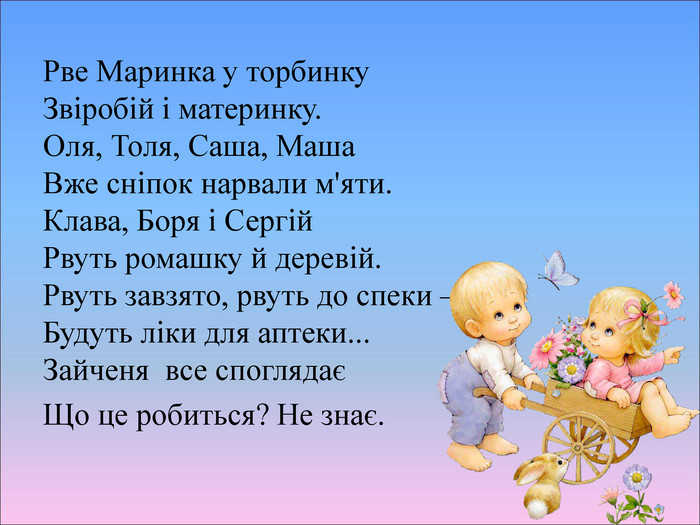 Дом. завдання переслати на пошту    zathey25tanya@ukr.net      